14 сентября 2022 года состоялся онлайн-практикум с молодыми учителями и молодыми специалистами образовательных организаций г.Томска по теме «Воспитательный компонент: рабочая программа по предмету и его реализация на практике». Организатор события - Филатова Анна Борисовна, заместитель директора по НМР МАОУ гимназии №24 им.М.В.Октябрьской г.Томска. Всего участников было 16 человек из гимназии №24, Школы «Перспектива», Гуманитарного лицея, школы №25,27.Молодые педагоги изучили требования ФГОС ОО к разработке рабочих программ по предметам. Акцент работы сделан на содержание воспитательного компонента. В ходе практикума работали с разными направлениями воспитания,  выбирали конкретные формы и виды работы по наиболее сложным направлениям. Ознакомились с содержанием воспитательного компонента, включенного в пояснительную записку и тематического планирования рабочих программ разных предметов. Для рефлексии участникам были предложены вопросы: 1.Удовлетворены ли Вы информативностью семинара: да/нет.2.Будете ли Вы использовать полученные знания на практике: да/нет?В результате 100% участников  практикума дали высокую оценку (все удовлетворены информативностью семинара и будут использовать полученные знания на практике). В случае необходимости педагоги могут получить индивидуальную поддержку или консультацию по запросу. Презентацию к практикуму  можно скачать по ссылкеhttps://disk.yandex.ru/d/VEW0qfOIO5cLNA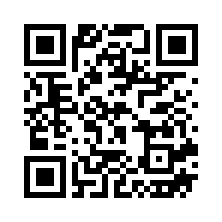 